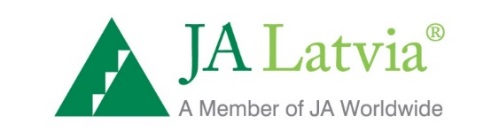 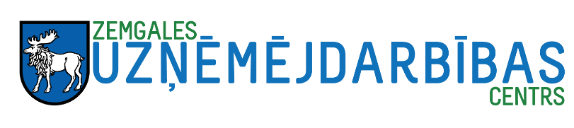 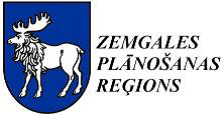 Zemgales reģiona jauniešu reklāmas konkurss “Radošā Zemgale”Skolēniem no 7.-9 un 10 - 12. klašu grupas konkursa uzdevumsUzņēmums – reklāmas devējsSIA "BestBerry"Reklāmas uzdevumsIepazīties ar uzņēmuma darbību: un Izveidot līdz 2 min. garu produkcijas reklāmas rullīti video formātā. vaiIzveidot līdz 45 sekundēm garu video un reklāmas baneri uzņēmuma reklāmai sociālajos tīklosReklāmas mērķisPopularizēt irbeņu ogu produkciju, informēt patērētājus par auga labajām, bet nepamatoti aizmirstajām, īpašībām. Reklāmas mērķauditorijaAuditorijai nav ierobežojumu. Lai pilnībā īstenotu radošās ieceres, skolēni var paši izvēlēties sev atbilstošāko mērķauditoriju.Reklāmas formātsVideo rullītis. Video filmēšanai nav nepieciešams profesionāls aprīkojums, t.i. var tikt lietots arī telefons, planšete, fotoaparāts u.tml.  Tehniskā izpildījuma kritērijiProdukcijas reklāmas video ilgums līdz 2 (divām) min. Video rullītis un baneris izvietošanai sociālajos tīklos līdz 45 sek. ,Video reklāma iesniedzamai jebkādā formātā. Mācību materiāli lieliska rezultāta sasniegšanai!www.Bestberry.lvMāris Šermuks, mob.29164185Informācija par klientuBalvu fonds uzvarētājiem1. vietai katrā klašu grupā vērtīgas balvas no uzņēmuma. 